Name of Journal: World Journal of Clinical CasesManuscript NO: 62134Manuscript Type: CASE REPORTFulminant amebic colitis in a patient with concomitant cytomegalovirus infection after systemic steroid therapy: A case report Shijubou N et al. Fulminant amebic colitisNaoki Shijubou, Toshiyuki Sumi, Koki Kamada, Takeyuki Sawai, Yuichi Yamada, Tatsuru Ikeda, Hisashi Nakata, Yuji Mori, Hirofumi ChibaNaoki Shijubou, Toshiyuki Sumi, Koki Kamada, Yuichi Yamada, Hisashi Nakata, Yuji Mori, Department of Respiratory Medicine, Hakodate Goryoukaku Hospital, Hakodate 040-8611, JapanNaoki Shijubou, Toshiyuki Sumi, Koki Kamada, Takeyuki Sawai, Hirofumi Chiba, Department of Respiratory Medicine and Allergology, Sapporo Medical University School of Medicine, Sapporo 060-8556, JapanTatsuru Ikeda, Department of Pathology and Diagnosis, Hakodate Goryoukaku Hospital, Hakodate 040-8611, JapanAuthor contributions: All authors contributed equally to this work; writing, reviewing and editing.Corresponding author: Naoki Shijubou, MD, Doctor, Department of Respiratory Medicine, Hakodate Goryoukaku Hospital, 38-3 Goryoukaku-Cho, Hakodate-shi, Hakodate 040-8611, Japan. shjibou.1229@gmail.comReceived: January 6, 2021Revised: February 2, 2021Accepted: March 20, 2021Published online: AbstractBACKGROUNDAmebic colitis is an infection caused by Entamoeba histolytica and most commonly observed in regions with poor sanitation. It is also seen as a sexually transmitted disease in developed countries. While amebic colitis usually has a chronic course with repeated exacerbations and remissions, it may also manifest as a fulminant form that rapidly progresses and leads to severe, life-threatening complications, such as intestinal perforation, peritonitis, and sepsis, that have a high mortality rate.CASE SUMMARYA 68-year-old man was admitted to our hospital with chest pain and acute dyspnea. He was diagnosed with acute coronary syndrome, acute heart failure, and bacterial pneumonia. His respiratory condition worsened despite receiving intensive care and intravenous antibiotics. On the fifth day of hospitalization, he was diagnosed with acute respiratory distress syndrome and was started on steroid therapy. He subsequently developed bloody stools and was diagnosed with cytomegalovirus (CMV) enterocolitis based on biopsy results and a peripheral blood CMV pp65 antigenemia test result. Although we started antiviral therapy with ganciclovir, which was successful in reducing his antigen titers, he continued to have bloody diarrhea. Three weeks after initiation of ganciclovir therapy and six weeks after his admission, the patient died from intestinal perforation. We only posthumously diagnosed him with amebic colitis and CMV enterocolitis based on autopsy findings of transmural necrosis of the entire colon with massive ameba infiltration.CONCLUSIONWe urge clinicians to consider Entamoeba histolytica infection if severe colitis progresses after steroid therapy. Preemptive treatment is recommended then. Key Words: Amebiasis; intestinal; Colitis; Cytomegalovirus; Glucocorticoids; Perforation; Case reportShijubou N, Sumi T, Kamada K, Sawai T, Yamada Y, Ikeda T, Nakata H, Mori Y, Chiba H. Fulminant amebic colitis in a patient with concomitant cytomegalovirus infection after systemic steroid therapy: A case report. World J Clin Cases 2021; In pressCore Tip: The fulminant form of amebic colitis leads to severe, life-threatening complications such as intestinal perforation, peritonitis, and sepsis. We missed the diagnosis in a patient on steroid therapy who had a positive cytomegalovirus antigen test result. A high index of suspicion for possible Entamoeba histolytica infection is required. This is particularly relevant in patients with severe colitis that progresses after steroid therapy. We recommend preemptive treatment, even without a definite diagnosis, because of the high mortality rate.INTRODUCTIONAmebic colitis is an infection caused by the parasitic protozoan Entamoeba histolytica that is more commonly observed in regions with poor sanitation. There are 40000–74000 annual deaths worldwide due to invasive amebiasis[1]. Amebic colitis also occurs as a sexually transmitted disease in developed countries, with 7763 cases reported from the first week of 2007 to week 43 of 2016 in Japan[2].Amebic colitis generally follows a chronic course of repeated exacerbations and remissions. In some cases, the fulminant form may progress rapidly and lead to severe, life-threatening complications such as intestinal perforation, peritonitis, and sepsis[3].We report on a patient with fulminant amebic colitis that was only diagnosed on autopsy. The patient had been mistakenly treated for cytomegalovirus (CMV) enteritis, which developed during steroid pulse therapy for acute respiratory distress syndrome (ARDS). Clinicians need to be aware of this rare but critical colitis manifestation that is frequently fatal.CASE PRESENTATIONChief complaintsA 68-year-old Japanese man (height: 160 cm, weight: 75 kg) was admitted to our hospital with chest pain and acute dyspnea. He worked as a truck driver and had never traveled abroad. History of present illnessThe chest pain and dyspnea had started a few days previously and had worsened over time. The patient had not received treatment prior to admission.History of past illnessThe patient’s medical history included type 2 diabetes mellitus and hypertension that were treated with oral metformin hydrochloride (750 mg daily) and valsartan (80 mg daily), respectively. His diabetes was poorly controlled, with a hemoglobin A1c of 7.7%.Personal and family historyHe denied a history of similar diseases in close relatives.Physical examinationOn auscultation, his heart sounds were normal with no murmur. Coarse crackles were heard in both lungs. No other abnormalities were detected.Laboratory examinationsLaboratory data at the time of admission are shown in Table 1. In summary, his white blood cell count and C-reactive protein levels were high. Myocardial enzymes lactate dehydrogenase and aspartate aminotransferase were elevated, and troponin-T was positive. An anti-human immunodeficiency virus (HIV) antibody test result was negative.Imaging examinationsHis chest radiography on admission showed consolidation in the right upper lobe and bilateral congestion (Figure 1).FINAL DIAGNOSISCardiac infarction and bacterial pneumonia.TREATMENTThe patient immediately underwent percutaneous coronary intervention and was subsequently admitted to the intensive care unit. On admission to the intensive care unit, his oxygen saturation was 92% with a reservoir mask providing 10 L oxygen/min) and his respiratory rate was 30 breaths/min. He was intubated and started on invasive mechanical ventilation because of progressive respiratory failure. Although he was treated with intravenous antibiotics (levofloxacin 500 mg daily and ampicillin/sulbactam 9 g daily), vasodilators, and diuretics, he developed progressive respiratory failure, even with a fraction of inspired oxygen of 80% and a positive end expiratory pressure of 15 cmH2O under ventilatory control.OUTCOME AND FOLLOW-UPOn the fifth day of hospitalization, the patient was diagnosed with ARDS. We initiated extracorporeal membrane oxygenation and administered intravenous methylprednisolone 1 g daily for three days. Consecutively, prednisolone 60 mg daily was started to treat the infiltration observed on chest radiography. His respiratory condition subsequently improved by day eight. On the same day, we found blood in the patient’s stool. We attributed this to the dual antiplatelet therapy started after percutaneous coronary intervention and decided to monitor the patient closely.His condition stabilized, and we were able to discontinue the extracorporeal membrane oxygenation on day 10 and extubate him on day 12. His prednisolone dose was tapered to 40 mg daily by day 17, after which his respiratory condition suddenly worsened. The patient had to be re-intubated on day 18, at which time we again started intravenous methylprednisolone 1 g daily for three days. His respiratory condition improved, and prednisolone was reduced to 100 mg daily on day 21 and subsequently tapered as follows: 100 mg daily for one week, 80 mg daily for one week, and 60 mg daily for two weeks. His bloody diarrhea, which had started on day 8, progressively worsened and we decided to perform a colonoscopy on day 22. The examination revealed multiple large ulcers in the sigmoid colon and rectum (Figure 2A and B). We biopsied one of the ulcers in the sigmoid colon, and the histopathological examination showed infiltration of neutrophils and lymphocytes as well as CMV-positive cells in the mucosa (Figure 2C and D). Based on these biopsy results and a CMV pp65 antigenemia (C7-HRP) test of the peripheral blood, which was positive in 20/50000 cells, we diagnosed the patient with CMV enterocolitis. We started treatment with ganciclovir (700 mg/d) on day 25. Despite improved peripheral blood C7-HRP test results, the patient continued to have bloody diarrhea. On day 45, he complained of increasing abdominal pain. An abdominal computed tomography revealed free air, leading to the diagnosis of gastrointestinal perforation. Because of his poor general condition, surgical treatment was not considered. Unfortunately, the patient died the next day. We performed an autopsy on the same day, where the pathologist noted full-thickness necrotic intestinal wall tissue throughout the entire colon (Figure 3A). We also detected severe infiltration of the necrotic tissue with ameba and a few CMV-positive cells in the colon (Figure 3B and C). We performed periodic acid–Schiff staining and detected Entamoeba histolytica trophozoites in the submucosa of the colon wall (Figure 3D). DISCUSSIONWe describe a patient with fulminant amebic colitis that progressed under steroid therapy. Initially, we had diagnosed the patient with CMV enterocolitis based on histopathological examination of a biopsy from one of several colon ulcers. However, despite starting ganciclovir and observing subsequent improvement of the peripheral blood antigenemia, the patient’s colitis symptoms worsened. Eventually, we could only make a posthumous diagnosis of fulminant amebic colitis and CMV enterocolitis based on the autopsy findings. We did not consider amebic colitis in our differential diagnosis when the bloody diarrhea developed and, therefore, did not screen the stool sample for Entamoeba histolytica. Amebic colitis is an infection caused by Entamoeba histolytica and is a common cause of diarrhea worldwide, being more prevalent in developing countries. In developed countries, amebic colitis is generally seen in migrants from endemic areas[4]. The majority of Entamoeba histolytica infections are asymptomatic, with 4%-10% of previously asymptomatic patients developing symptoms each year and 10% of infections causing amebic colitis[5-7]. Fulminant amebic colitis is associated with a high mortality rate in patients with immunosuppressive comorbidities, such as diabetes mellitus and chronic alcoholism[8]. Fulminant amoebic colitis has been reported in association with systemic steroid administration. Approximately 40% of patients with amebic colitis are initially misdiagnosed with inflammatory bowel disease and treated with steroids. There are reports of patients with asymptomatic amebic colitis who developed fulminant colitis after steroid administration[9]. As our patient was already immunosuppressed because of his diabetes mellitus, it is possible that he had subclinical amebic colitis, which only became apparent and progressed to the fulminant form after further immunosuppression by the steroid pulse therapy. Amebic colitis should be considered in the differential diagnosis when signs of colitis are exacerbated by steroid treatment.Complications of amebic colitis and CMV enterocolitis are more frequently reported in HIV-infected patients than in non-HIV-infected patients[10]. We had performed a biopsy of one of the colon ulcers and initially diagnosed the patient with CMV enterocolitis. Although we initiated treatment with ganciclovir and could see an improvement in the C7-HRP test results, the patient’s colitis symptoms did not improve. The specificity of positive CMV antigenemia for diagnosing CMV colitis is high, and the progressive reduction of antigen titers is associated with therapeutic effects[11,12]. In our case, we should have considered amebic colitis because of the discrepancy between the successful lowering of the CMV antigen titers and the unabated colitis symptoms. Amebic colitis perforation is typically associated with high a mortality rate of 50% despite aggressive surgical treatment. Early treatment with anti-amebic agents as well as earlier and more targeted surgery is needed to improve survival of these patients[13]. Consequently, we advocate for early, preemptive anti-amebic treatment in the case of severe colitis that is resistant to other therapies, even before the underlying cause has been identified. Next-generation sequencing is an unbiased and rapid diagnostic tool that can be helpful for accurate diagnosis and treatment. A study reported surgical cases of acute appendicitis in HIV-infected patients; the E. histolytica polymerase chain reaction test result was positive in 15.8% (9/57) of the appendiceal specimens. Of the resected specimens, only two tested positive for amoebic colitis; however, a higher diagnostic rate can be expected using a next-generation sequencer[14].CONCLUSIONWe urge clinicians to consider Entamoeba histolytica infection if severe colitis progresses after steroid therapy. We recommend preemptive treatment of patients with colitis, even without a definite diagnosis, because of its poor prognosis. REFERENCES1 Stanley SL Jr. Amoebiasis. Lancet 2003; 361: 1025-1034 [PMID: 12660071 DOI: 10.1016/S0140-6736(03)12830-9]2 National Institute of Infectious Diseases. Amebiasis in Japan, week 1 of 2007-week 43 of 2016. IASR 2016; 37: 239-2403 Adams EB, MacLeod IN. Invasive amebiasis. I. Amebic dysentery and its complications. Medicine (Baltimore) 1977; 56: 315-323 [PMID: 195178 DOI: 10.1097/00005792-197707000-00003]4 Centers for Disease Control and Prevention (CDC). Summary of notifiable diseases, United States, 1993. MMWR Morb Mortal Wkly Rep 1994; 42: i-xvii; 1-73 [PMID: 9247368]5 Haque R, Huston CD, Hughes M, Houpt E, Petri WA Jr. Amebiasis. N Engl J Med 2003; 348: 1565-1573 [PMID: 12700377 DOI: 10.1056/NEJMra022710]6 Gathiram V, Jackson TF. A longitudinal study of asymptomatic carriers of pathogenic zymodemes of Entamoeba histolytica. S Afr Med J 1987; 72: 669-672 [PMID: 2891197]7 Haque R, Ali IM, Sack RB, Farr BM, Ramakrishnan G, Petri WA Jr. Amebiasis and mucosal IgA antibody against the Entamoeba histolytica adherence lectin in Bangladeshi children. J Infect Dis 2001; 183: 1787-1793 [PMID: 11372032 DOI: 10.1086/320740]8 Takahashi T, Gamboa-Dominguez A, Gomez-Mendez TJ, Remes JM, Rembis V, Martinez-Gonzalez D, Gutierrez-Saldivar J, Morales JC, Granados J, Sierra-Madero J. Fulminant amebic colitis: analysis of 55 cases. Dis Colon Rectum 1997; 40: 1362-1367 [PMID: 9369114 DOI: 10.1007/BF02050824]9 Shirley DA, Moonah S. Fulminant Amebic Colitis after Corticosteroid Therapy: A Systematic Review. PLoS Negl Trop Dis 2016; 10: e0004879 [PMID: 27467600 DOI: 10.1371/journal.pntd.0004879]10 Tsai HC, Lee SS, Wann SR, Chen YS, Chen ER, Yen CM, Liu YC. Colon perforation with peritonitis in an acquired immunodeficiency syndrome patient due to cytomegalovirus and amoebic colitis. J Formos Med Assoc 2005; 104: 839-842 [PMID: 16496064]11 Chun J, Lee C, Kwon JE, Hwang SW, Kim SG, Kim JS, Jung HC, Im JP. Usefulness of the cytomegalovirus antigenemia assay in patients with ulcerative colitis. Intest Res 2015; 13: 50-59 [PMID: 25691843 DOI: 10.5217/ir.2015.13.1.50]12 Lino K, Trizzotti N, Carvalho FR, Cosendey RI, Souza CF, Klumb EM, Silva AA, Almeida JR. Pp65 antigenemia and cytomegalovirus diagnosis in patients with lupus nephritis: report of a series. J Bras Nefrol 2018; 40: 44-52 [PMID: 29796586 DOI: 10.1590/2175-8239-JBN-3838]13 Ozdogan M, Baykal A, Aran O. Amebic perforation of the colon: rare and frequently fatal complication. World J Surg 2004; 28: 926-929 [PMID: 15593469 DOI: 10.1007/s00268-004-7503-4]14 Kobayashi T, Watanabe K, Yano H, Murata Y, Igari T, Nakada-Tsukui K, Yagita K, Nozaki T, Kaku M, Tsukada K, Gatanaga H, Kikuchi Y, Oka S. Underestimated Amoebic Appendicitis among HIV-1-Infected Individuals in Japan. J Clin Microbiol 2017; 55: 313-320 [PMID: 27847377 DOI: 10.1128/JCM.01757-16]FootnotesInformed consent statement: Written permission for publication of this case report and the accompanying images was obtained from the patient’s wife.Conflict-of-interest statement: The authors declare that they have no conflict of interest.CARE Checklist (2016) statement: The authors have read the CARE Checklist (2016), and the manuscript was prepared and revised according to the CARE Checklist (2016).Open-Access: This article is an open-access article that was selected by an in-house editor and fully peer-reviewed by external reviewers. It is distributed in accordance with the Creative Commons Attribution NonCommercial (CC BY-NC 4.0) license, which permits others to distribute, remix, adapt, build upon this work non-commercially, and license their derivative works on different terms, provided the original work is properly cited and the use is non-commercial. See: http://creativecommons.org/Licenses/by-nc/4.0/Manuscript source: Unsolicited manuscriptPeer-review started: January 6, 2021First decision: January 24, 2021Article in press: Specialty type: Medicine, research and experimentalCountry/Territory of origin: JapanPeer-review report’s scientific quality classificationGrade A (Excellent): 0Grade B (Very good): B, B, BGrade C (Good): C, C, CGrade D (Fair): 0Grade E (Poor): 0P-Reviewer: Cho YS, Meyer A, Zhang ZX S-Editor: Fan JR L-Editor:  P-Editor: Figure Legends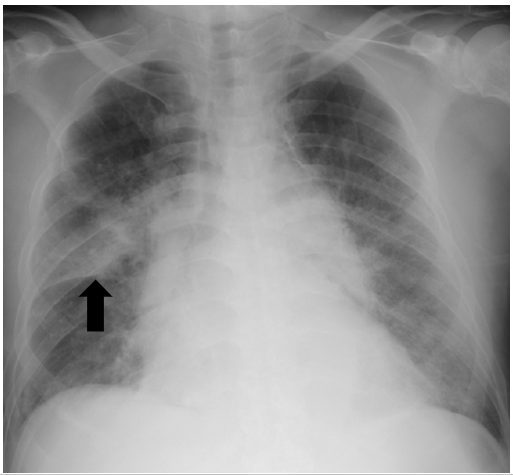 Figure 1 Chest radiography of a 68-year-old man with chest pain and acute dyspnea on admission. Chest radiography showing consolidation in the right upper lobe (arrow) and bilateral congestion.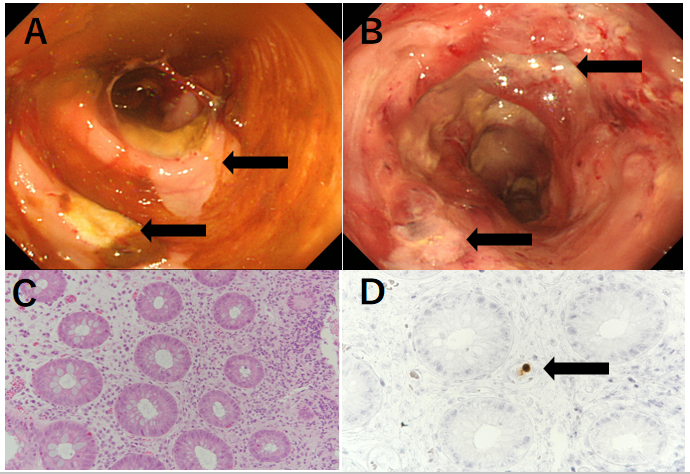 Figure 2 Colonoscopic and histopathological findings in a 68-year-old man who developed bloody diarrhea under glucocorticoid therapy. A: Colonoscopy showing multiple large ulcers in the sigmoid colon (arrow) and active colitis throughout the colon; B: Colonoscopy also showing multiple large ulcers in the rectum. (arrow); C: Neutrophilic and lymphocytic infiltration of the sigmoid colon’s mucosal interstitium (hematoxylin and eosin stain, × 20); D: Intranuclear inclusions of cytomegalovirus detected on immunohistochemical examination of the sigmoid colon’s interstitium (arrow, × 20).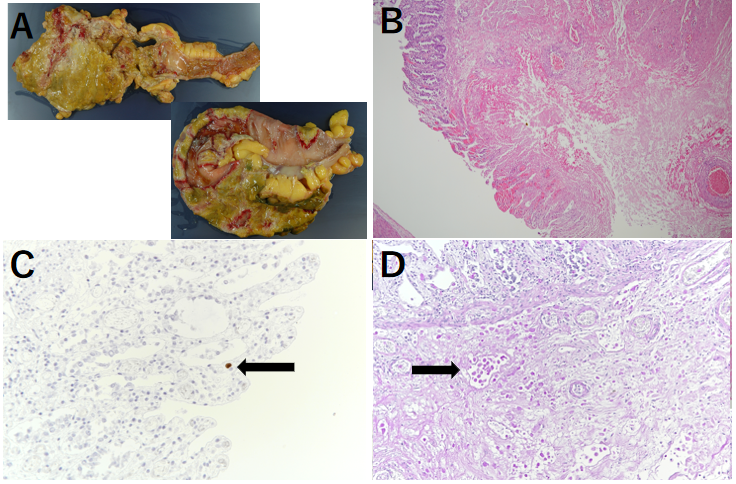 Figure 3 Macroscopic and histopathological findings during autopsy of a 68-year-old man who died after intestinal perforation. A: Macroscopic findings revealing transmural intestinal necrosis and a “ragged appearance” in the rectum, descending colon, and sigmoid colon; B: Histopathological findings showing full-thickness necrosis of the intestinal wall from the mucosa to the serosa. Furthermore, severe infiltration of the necrotic tissue with ameba is visible (hematoxylin and eosin stain, × 4); C: A few intranuclear cytomegalovirus inclusions can be detected on immunohistochemical examination of the sigmoid colon (arrow, × 40); D: Entamoeba histolytica trophozoites are visible in the submucosa (periodic acid–Schiff stain, arrow, × 20).Table 1 Laboratory findings on admission of a 68-year-old man with complaints of chest pain and acute dyspneaALP: Alkaline phosphatase; ALT: Alanine aminotransferase; AST: Aspartate aminotransferase; BUN: Blood urea nitrogen; CK: Creatinine kinase; CK-MB: Creatinine kinase MB; Cl: Chloride; CRP: C-reactive protein; HbA1c: Glycosylated hemoglobin; K: Potassium; LDH: Lactate dehydrogenase; Na: Sodium; NGSP: National glycohemoglobin standardization program; NT-proBNP: N-terminal pro-brain natriuretic peptide; RBC: Red blood cells; WBC: White blood cells; HIV: Human immunodeficiency virus.HematologyHematologyBiochemistryBiochemistrySerologySerologyWBC16000 cells/μLTotal protein7.4 g/dLCRP18.38 mg/dLNeutrophils79.0%Albumin3.2 g/dLTroponin-T1.76 ng/mLLymphocytes13.7%Total bilirubin1.1 mg/dLNT-proBNP4526 pg/mLEosinophils0.1%AST137 U/LAnti-HIV1/2 AbNegativeRBC504 × 104 cells/μLALT131 U/LHemoglobin15.0 g/dLLDH720 U/LHematocrit43.8%ALP392 U/LPlatelets36.2 × 104 /μLCK348 U/LCK-MB3.2 ng/mLBUN20.5 mg/dLCreatinine1.10 mg/dLNa132 mEq/LK4.3 mEq/LCl97 mEq/LHbA1c (NGSP)7.7%